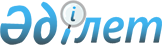 Об определении критериев по выбору видов отчуждения районного коммунального имуществаПостановление акимата Жаркаинского района Акмолинской области от 24 апреля 2017 года № А-4/206. Зарегистрировано Департаментом юстиции Акмолинской области 22 мая 2017 года № 5953      Примечание РЦПИ.

      В тексте документа сохранена пунктуация и орфография оригинала.

      В соответствии с Законом Республики Казахстан от 23 января 2001 года "О местном государственном управлении и самоуправлении в Республике Казахстан", постановлением Правительства Республики Казахстан от 9 августа 2011 года № 920 "Об утверждении Правил продажи объектов приватизации", акимат Жаркаинского района ПОСТАНОВЛЯЕТ:

      1. Определить критерии по выбору видов отчуждения районного коммунального имущества, согласно приложению к настоящему постановлению.

      2. Контроль за исполнением настоящего постановления возложить на заместителя акима района Шакирова Д.А.

      3. Настоящее постановление вступает в силу со дня государственной регистрации в Департаменте юстиции Акмолинской области и вводится в действие со дня официального опубликования.

 Критерии по выбору видов отчуждения районного коммунального имущества
					© 2012. РГП на ПХВ «Институт законодательства и правовой информации Республики Казахстан» Министерства юстиции Республики Казахстан
				
      Аким Жаркаинского района

А.Уисимбаев
Приложение
к постановлению акимата
Жаркаинского района
от " 24" 04. 2017 года
№ А-4/206№ п/п

Наименование критерия

Вид отчуждения

1

При отсутствии заинтересованности государства в дальнейшем контроле над объектом государственной собственности 

Приватизация в форме аукциона

2

При необходимости сохранения контроля со стороны государства на определенный период времени путем установления условий продажи

Приватизация в форме тендера

